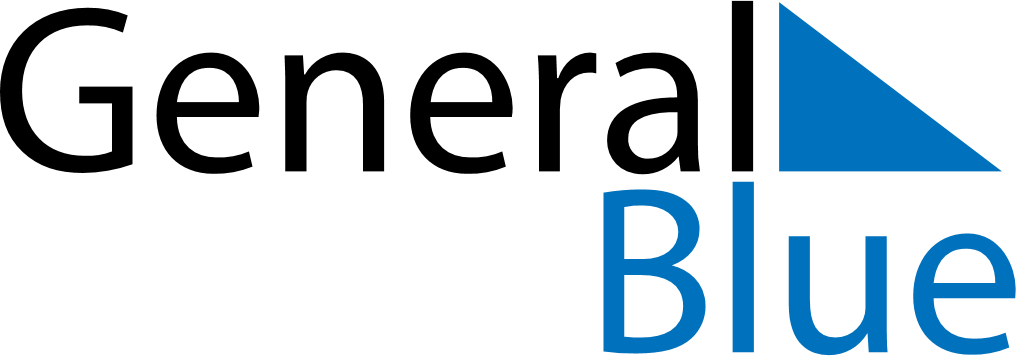 Weekly CalendarJune 30, 2019 - July 6, 2019Weekly CalendarJune 30, 2019 - July 6, 2019Weekly CalendarJune 30, 2019 - July 6, 2019Weekly CalendarJune 30, 2019 - July 6, 2019Weekly CalendarJune 30, 2019 - July 6, 2019Weekly CalendarJune 30, 2019 - July 6, 2019SUNDAYJun 30MONDAYJul 01TUESDAYJul 02WEDNESDAYJul 03THURSDAYJul 04FRIDAYJul 05SATURDAYJul 06